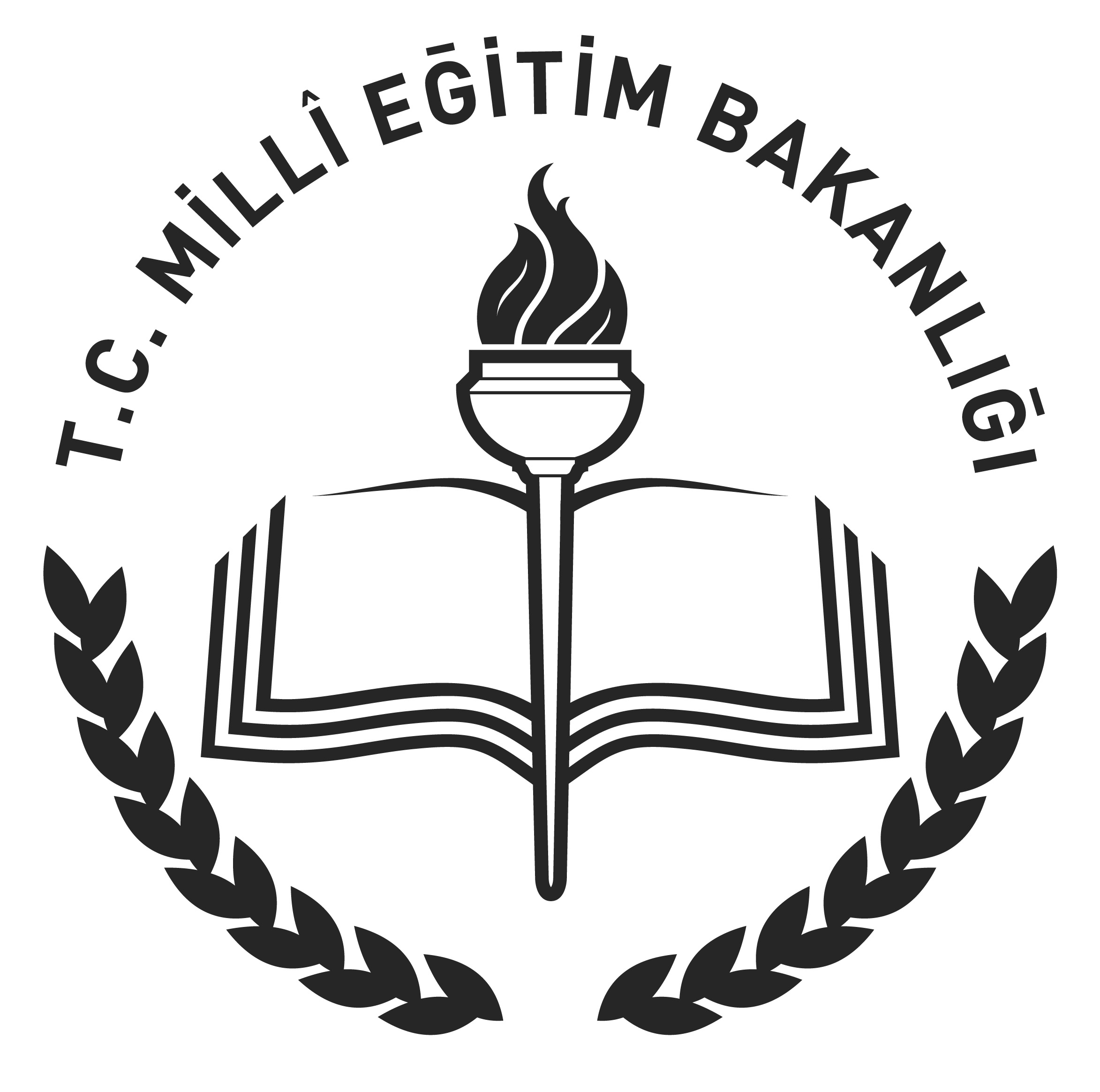 MEBÖZEL EĞİTİM REHBERLİK veDANIŞMA HİZMETLERİ GENEL MÜDÜRLÜĞÜ……./…….. Eğitim-Öğretim YılıÖğrencinin Adı Soyadı:………………………………………..Düzenleyen:                                                        İmza:                        Tarih:T.C………………Kaymakamlığı……………………… ORTAOKULU MüdürlüğüTeknoloji tasarım Dersi Bireyselleştirilmiş Eğitim Planı
        Öğrenci : ……………………………..	             …………………………….	                                                                 ………………………………..   	     Teknoloji ve Tasarım Öğretmeni                                                     Rehber Öğretmen…/09/…………………………………..        Okul Müdürüwww.gelisenbeyin.net / gelişime dair ne varsa…ÖğrencininÖğrencininAdı SoyadıSınıfıEĞİTSEL PERFORMANS* Öğretmen alanı (dersi) ile ilgili yıllık ders programını dikkate alarak, öğrencinin yapabildiği kazanımları tespit etmek, yıl içerisinde kazandırılması gereken kazanımları belirlemek amacıyla bu formu doldurmalıdır.Öğrencinin yeterlilikleri, gelişim özellikleri, öncelikli ihtiyaçları, engeli, sınıfı v.b etmenler dikkate alınarak, hangi alanlarda ( derslerde) BEP Planı hazırlanacağına BEP Birimi karar vermelidir. Ancak BEP Planları hazırlanmasına ihtiyaç duyulmayan alanlarda (derslerde) görev alan öğretmenler BEP Toplantılarına katılarak öğrencinin güçlü yanları ve yapılabilecekler konusunda BEP Geliştirme Birimini bilgilendirmelidir.*Öğrencinin performansını belirlemeye yönelik yapılacak çalışmalar ve izlenecek yollar Kılavuz Kitapta örnekleri ile anlatılmıştır.Eğitsel Performans İnovasyonu bilir. Fikrî ve Sınaî Hakları bilir. Bilgisayar Destekli Tasarımı bilir Üç Boyutlu Tasarım yapar. Görsel İletişim İlkeleri kavrar Grafik Tasarım yapar Mizanpaj Hazırlar.Eğitsel Performans İnovasyonu bilir. Fikrî ve Sınaî Hakları bilir. Bilgisayar Destekli Tasarımı bilir Üç Boyutlu Tasarım yapar. Görsel İletişim İlkeleri kavrar Grafik Tasarım yapar Mizanpaj Hazırlar.Eğitsel Performans İnovasyonu bilir. Fikrî ve Sınaî Hakları bilir. Bilgisayar Destekli Tasarımı bilir Üç Boyutlu Tasarım yapar. Görsel İletişim İlkeleri kavrar Grafik Tasarım yapar Mizanpaj Hazırlar.Eğitsel Performans İnovasyonu bilir. Fikrî ve Sınaî Hakları bilir. Bilgisayar Destekli Tasarımı bilir Üç Boyutlu Tasarım yapar. Görsel İletişim İlkeleri kavrar Grafik Tasarım yapar Mizanpaj Hazırlar.Uzun Dönemli Amaç : İnovatif Düşünce ve Fikirlerin Korunmasını bilir.Uzun Dönemli Amaç : İnovatif Düşünce ve Fikirlerin Korunmasını bilir.Uzun Dönemli Amaç : İnovatif Düşünce ve Fikirlerin Korunmasını bilir.Uzun Dönemli Amaç : İnovatif Düşünce ve Fikirlerin Korunmasını bilir.Kısa Dönemli AmaçDavranışlarAraç GereçlerBaşlama ve Bitiş Tarihiİnovasyonu bilir.İnovasyon kavramını açıklar. İnovasyonun ürün, hizmet, pazarlama ve organizasyon türlerinin olduğuna değinilir. İnovasyonun insan yaşamı için öneminin farkına varır. İnsan yaşamını kolaylaştıracak inovatif bir fikir geliştirir. Geliştirdiği inovatif fikri değerlendirir. Geri bildirimler doğrultusunda inovatif fikrini yeniden geliştirir. Geliştirdiği fikrinin güçlü ve zayıf yönlerini görmesi bunları karşılayacak yeni çözümler.Kalem,Cetvel,Bilgisayar,Projeksiyon21-09-…28-09-…Fikrî ve Sınaî Hakları bilir.Patent belgesi, faydalı model belgesi, marka tescili, endüstriyel tasarım tescili kavramlarını tanımlar. Fikrî ve sınaî mülkiyet haklarının teknolojik ilerlemedeki önemini kavrar. Buluş ve tasarımların nasıl korunacağını fark eder.Kalem,Cetvel,Bilgisayar,Projeksiyon01-10-… 19-10…Uzun Dönemli Amaç :  Yaşam ve teknoloji ilişkisini kavrarUzun Dönemli Amaç :  Yaşam ve teknoloji ilişkisini kavrarUzun Dönemli Amaç :  Yaşam ve teknoloji ilişkisini kavrarUzun Dönemli Amaç :  Yaşam ve teknoloji ilişkisini kavrarKısa Dönemli AmaçDavranışlarAraç GereçlerBaşlama ve Bitiş TarihiBilgisayar Destekli Tasarımı bilirTasarımı için taslak çizimler yapar 3 boyutlu olarak tasarım sürecinde bilgisayarların bir araç olarak kullanılabildiğini fark eder.Kalem,Cetvel,Bilgisayar,Projeksiyon22.10-… 02-11-…Üç Boyutlu Tasarım yaparİnternete bağlı teknolojik araçların günlük hayattaki kullanımlarına örnekler verir.Kalem,Cetvel,Bilgisayar,Projeksiyon05.11-…16.11-…Uzun Dönemli Amaç : İnsan ve yapılı çevreyi kavrarUzun Dönemli Amaç : İnsan ve yapılı çevreyi kavrarUzun Dönemli Amaç : İnsan ve yapılı çevreyi kavrarUzun Dönemli Amaç : İnsan ve yapılı çevreyi kavrarKısa Dönemli AmaçDavranışlarAraç GereçlerBaşlama ve Bitiş TarihiGörsel İletişim İlkeleri kavrar1.Tasarım düşüncesini görselleştirebilmek için gereken görsel iletişim elemanlarını kullanır. 2.Tasarım düşüncesini görselleştirebilmek için gereken görsel iletişim ilkelerini uygular.Kalem,Cetvel,Bilgisayar,Projeksiyon19.11-…30-11-…Grafik Tasarım yapar.1.Grafik tasarımda kullanılan temel ilkeleri sıralar. 2.Grafik tasarım ilkelerini kullanarak ürün tasarlar. 3.Tasarladığı grafik ürününü geri bildirimler doğrultusunda yeniden yapılandırır.Kalem,Cetvel,Bilgisayar,Projeksiyon03-12-… 14-12-…Mizanpaj Hazırlar1.Kompozisyon ve mizanpaj kavramını bilir. 2.Kompozisyon ve mizanpaj ilkelerini açıklar. 3.Tasarım fikrinin sunumu sürecinde kompozisyon ve mizanpaj sanat eleman ve ilkelerini kullanarak uygular. 4.Hazırladığı tasarım ürününü alınan geri bildirimler doğrultusunda yeniden yapılandırır.Kalem,Cetvel,Bilgisayar,Projeksiyon17-12-… 18-01-…